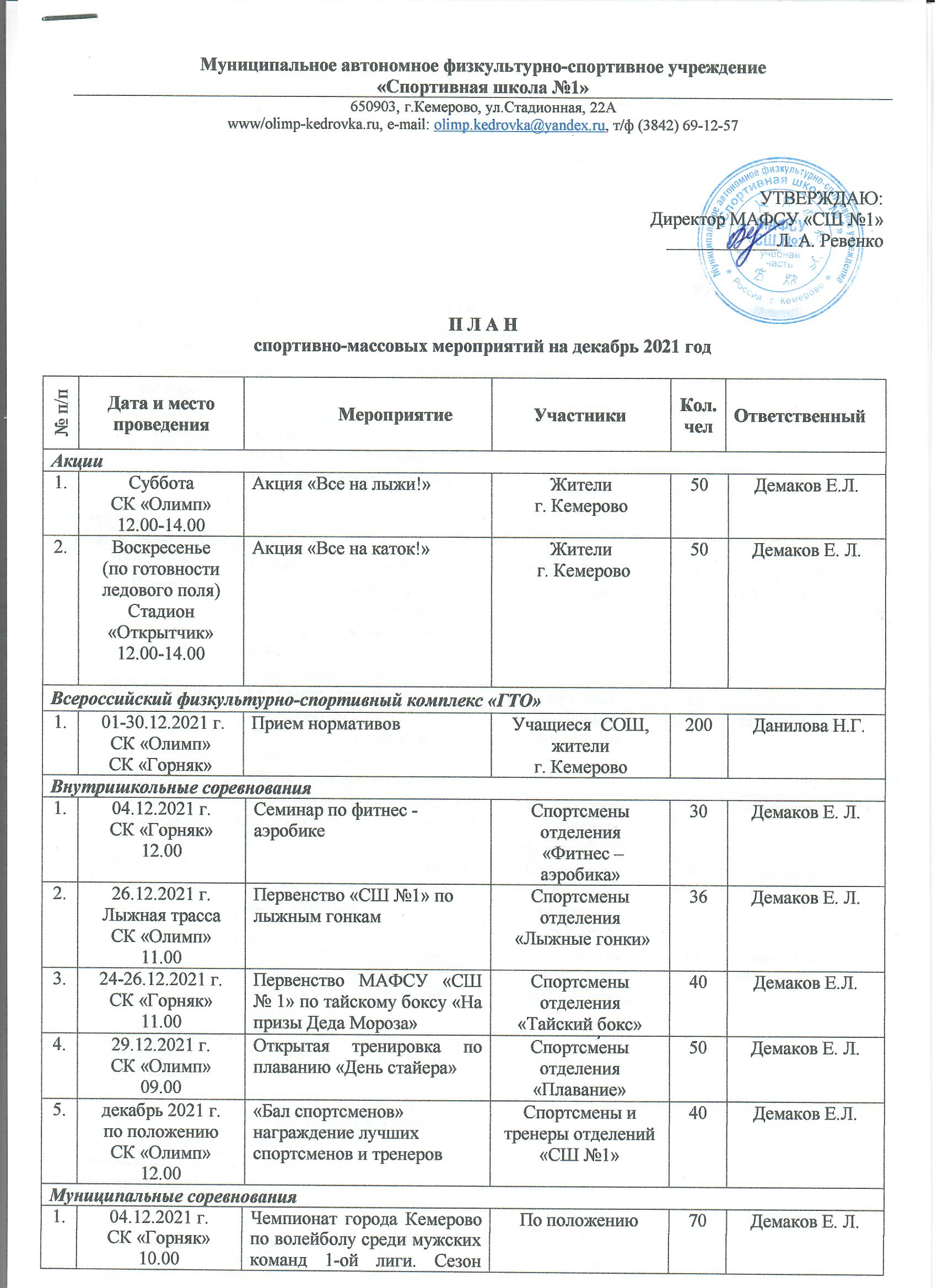 2021 - 20222.17-19.12.2021 г.СК «Горняк»12.0017-19.12.2021 г.СК «Горняк»12.00Первенство города Кемерово по баскетболу «Новогодний турнир»Юноши 2008-2009 гг.р.Юноши 2008-2009 гг.р.70Демаков Е. Л.3.25.12.2021 г.СК «Горняк»12.0025.12.2021 г.СК «Горняк»12.00Городские соревнования по греплингу «На призы Деда Мороза»По положениюПо положению80Демаков Е.Л.4.26.12.2021 г.СК «Горняк»11.0026.12.2021 г.СК «Горняк»11.00 Городские соревнования по фитнес - аэробике «На призы Деда Мороза»По положениюПо положению80Демаков Е.Л.5.Каждая суббота, воскресенье месяцаСК «Северный»13.00Каждая суббота, воскресенье месяцаСК «Северный»13.00Чемпионат города Кемерово по волейболу среди мужских команд 2-ой лиги. Сезон 2021 - 2022По положениюПо положению80Демаков Е.Л.Федеральные соревнованияФедеральные соревнованияФедеральные соревнованияФедеральные соревнованияФедеральные соревнованияФедеральные соревнованияФедеральные соревнованияФедеральные соревнования1.06-10.12.2021 г.г. Кемерово06-10.12.2021 г.г. КемеровоВсероссийские спортивные соревнования по тайскому боксу «Памяти героев, павших во время локальных войн»По положению200200Демаков Е. Л.Участие Участие Участие Участие Участие Участие Участие Участие Муниципальные соревнованияМуниципальные соревнованияМуниципальные соревнованияМуниципальные соревнованияМуниципальные соревнованияМуниципальные соревнованияМуниципальные соревнованияМуниципальные соревнования1.1.04.12.2020 г.г. КемеровоПервенство г. Кемерово  по лыжным гонкам среди коллективов физической культуры, посвященное открытию зимнего спортивного сезонаСпортсмены отделения «Лыжные гонки»Спортсмены отделения «Лыжные гонки»10Северьянов К. Е.Мерзляков Д. Г.2.2.12.12.2020 г.г. КемеровоОткрытое Первенство г. Кемерово по лыжным гонкам памяти тренера – преподавателя Шадрина Юрия ВасильевичаСпортсмены отделения «Лыжные гонки»Спортсмены отделения «Лыжные гонки»10Северьянов К. Е.Мерзляков Д. Г.3.3.17-19.12.2021 г.г. КемеровоПервенство города Кемерово по баскетболу «Новогодний турнир»Спортсмены отделения «Баскетбол»Спортсмены отделения «Баскетбол»12Скворцова М. Ю.4.4.26.12.2021 г.г. Кемерово Городские соревнования по фитнес - аэробике «На призы Деда Мороза»Спортсмены отделения «Фитнес – аэробика»Спортсмены отделения «Фитнес – аэробика»80Фоляк Е. В.5.5.29.12.2021  г.г. КемеровоТрадиционные соревнования по лыжным гонкам для детей и подростков «Новогодняя гонка»Спортсмены отделения «Лыжные гонки»Спортсмены отделения «Лыжные гонки»10Северьянов К. Е.Мерзляков Д. Г.Федеральные соревнованияФедеральные соревнованияФедеральные соревнованияФедеральные соревнованияФедеральные соревнованияФедеральные соревнованияФедеральные соревнованияФедеральные соревнования1.06-10.12.2021 г.СК «Горняк»09.0006-10.12.2021 г.СК «Горняк»09.00Всероссийские спортивные соревнования по тайскому боксу «Памяти героев, павших во время локальных войн»Спортсмены отделения «Тайский бокс»Спортсмены отделения «Тайский бокс»5Бусыгин А. С.Командирование на соревнованияКомандирование на соревнованияКомандирование на соревнованияКомандирование на соревнованияКомандирование на соревнованияКомандирование на соревнованияКомандирование на соревнованияКомандирование на соревнованияСоревнования учреждений спортаСоревнования учреждений спортаСоревнования учреждений спортаСоревнования учреждений спортаСоревнования учреждений спортаСоревнования учреждений спортаСоревнования учреждений спортаСоревнования учреждений спорта1.25.12.2021 г.г. А - Судженск25.12.2021 г.г. А - СудженскПервенство ДЮСШ №1 «Юность» по вольной борьбе «Новогодний турнир»Спортсмены отделения «Вольная борьба»Спортсмены отделения «Вольная борьба»12Петров С.А.Муниципальные соревнованияМуниципальные соревнованияМуниципальные соревнованияМуниципальные соревнованияМуниципальные соревнованияМуниципальные соревнованияМуниципальные соревнованияМуниципальные соревнования1.07.12.2021 г.г. Полысаево07.12.2021 г.г. ПолысаевоОткрытый городской турнир по спортивной борьбе (вольная борьба), посвященный Дню военной разведки и памяти Юрия ГолубцеваСпортсмены отделения «Вольная борьба»Спортсмены отделения «Вольная борьба»12Петров С.А.Региональные соревнованияРегиональные соревнованияРегиональные соревнованияРегиональные соревнованияРегиональные соревнованияРегиональные соревнованияРегиональные соревнованияРегиональные соревнования1.05.12.2021 г.г. Прокопьевск05.12.2021 г.г. ПрокопьевскОдиннадцатые традиционные областные соревнования по лыжным гонкам среди  юношей и девушек (13-14, 15-16 лет)Спортсмены отделения «Лыжные гонки»Спортсмены отделения «Лыжные гонки»10Северьянов К. Е.Мерзляков Д. Г.2.12.12.2021 г.г. Анжеро - Судженск12.12.2021 г.г. Анжеро - СудженскОбластные соревнования памяти серебряного призера чемпионата мира Н.И.КозловаСпортсмены отделения «Лыжные гонки»Спортсмены отделения «Лыжные гонки»10Северьянов К. Е.Мерзляков Д. Г.3.15-16.12.2021 г.г. Прокопьевск15-16.12.2021 г.г. ПрокопьевскОбластные соревнования по плаванию «Юный пловец Кузбасса»Спортсмены отделения «Плавание»Спортсмены отделения «Плавание»20Корнишина Н. А.4.17-19.12.2021 г.г. Березовский17-19.12.2021 г.г. БерезовскийЧемпионат Кемеровской области, Первенство Кемеровской области по лыжным гонкам  Спортсмены отделения «Лыжные гонки»Спортсмены отделения «Лыжные гонки»10Северьянов К. Е.Мерзляков Д. Г.5.23-27.12.2021 г.г. Ленинск - Кузнецкий23-27.12.2021 г.г. Ленинск - КузнецкийОбластные соревнования по троеборью классическому, жиму и жиму классическомуСпортсмены отделения«Пауэрлифтинг»Спортсмены отделения«Пауэрлифтинг»10Степаненко А. А.Межрегиональные соревнованияМежрегиональные соревнованияМежрегиональные соревнованияМежрегиональные соревнованияМежрегиональные соревнованияМежрегиональные соревнованияМежрегиональные соревнованияМежрегиональные соревнования1.14-24.12.2021 г.г. Зеленогорск, Красноярский край14-24.12.2021 г.г. Зеленогорск, Красноярский крайПервенство СФО по волейболуСпортсмены отделения «Волейбол»Спортсмены отделения «Волейбол»10Михеев А. И.2.23-25.12.2021 г.г. Томск23-25.12.2021 г.г. ТомскМежрегиональные соревнования по плаванию «Деская лига Сибири 2021» 2 этапСпортсмены отделения «Плавание»Спортсмены отделения «Плавание»4Дмитриев Д. М.